የአዕምሮ እና እድገት የአካል ጉዳተኞች አገልግሎቶች ጥያቄ እና ማመልከቻ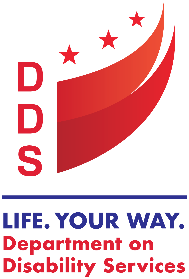 አላማ፦ የአዕምሮ እና የእድገት የአካል ጉዳት ላለባቸው አዋቂዎች አገልግሎቶችን እና ድጋፎችን መጠየቅተልዕኮ፦ የአካል ጉዳተኝነት አገልግሎቶች ዲፓርትመንት (ዲፖርትመንት ኦን ዲስኤቢሊቲ ሰርቪስስ) በኮሎምቢያ ዲስትሪክት ውስጥ ባሉ ሁሉም አካባቢዎች ውስጥ ያሉ አካል ጉዳተኞች እንደ የቤተሰቦቻቸው፣ ትምህርት ቤቶች፣ የስራ ቦታዎች እና ማህበረሰቦች ዋና አባላት ትርጉም ያለው እና ውጤታማ ህይወት እንዲመሩ የሚያስችላቸው አዳዲስ ከፍተኛ ጥራት ያላቸው አገልግሎቶችን ይሰጣል። የአዕምሮ እና እድገት እክሎች አገልግሎቶች ጥያቄ እና ማመልከቻማመልከቻዎ በሚጠናቀቅበት ጊዜ ማሳወቂያ ይደርስዎታል።የተመዘገበ መረጃ ለማግኘት ወይም ለመለቀቅ ስምምነትDDS ብቁነት ለማውጣት ወይም ተገቢ የሆነ የአገልግሎት እቅድ ለማዘጋጀት ተጨማሪ መረጃ ሊያስፈልገው ይችላል። ይህንን ቅጽ በመሙላት፣ DDS እርስዎን የሚወክሉ ሃኪሞችን እና/ወይም ድርጅቶችን እንዲያነጋግር ፈቃድ እየሰጡ ነው።ለ፦ የአካል ጉዳት አገልግሎቶች መምሪያ ለሚከተሉት አላማዎች፦ ለሁለቱም ለአሁን እና ለወደፊት የሚተገበር ብቁነትን ለመወሰን እና ለአገልግሎቶች እቅድ ለማውጣት። ይህ ስምምነት እና መለቀቅ ከተፈረመበት ቀን ጀምሮ በአንድ አመት የአገልግሎት ጊዜው ያበቃል።  ለኮሎምቢያ ዲስትሪክት የአዕምሮ ጤና መረጃ የ1978 ህግ መሰረት፣ (በ D.C. ህጋዊ ኮድ § 7-1201.01 et seq.፣ በተለይም § 7-1202.01) በተሻሻለው፣ የአዕምሮ አካል ጉዳት ያለባቸው ዜጎች ህግ፣ (በD.C. ህጋዊ ኮድ § 7-1301.01 et seq.፣ በተለይም § 7-1305.12)፣ የጤና መድህን ዋስትና ተንቀሳቃሽነት እና ተጠያቂነት የ1996 ህግ፣ በተሻሻለው (Pub. L. No. 104-191)፣ እና ሌሎች የአካባቢ እና የፌደራል ግላዊ ህጎች፣ ከላይ ለተገለጹት አላማዎች የአካል ጉዳት አገልግሎቶች መምሪያ የተመዘገበውን መረጃ እንዲያገኝ እና እንዲለቅ በፈቃደኝነት ተስማምቻለሁ። ይህ ስምምነት እና መለቀቅ በእኔ ጽሁፍ በማንኛውም ጊዜ ሊሰረዝ እንደሚችል ተረድቻለሁ። ይህ መረጃ ያለ እኔ ፈቃድ በድጋሚ ይፋ ሊሆን እንደማይችል ተረድቻለሁ።አገልግሎቶችን ለመቀበል ሁለቱንም መስፈርቶች ማሟላት አለብዎት፦አገልግሎቶችን ለመቀበል ሁለቱንም መስፈርቶች ማሟላት አለብዎት፦የዲሲ ኗሪነትየአዕምሮ እና የእድገት እክል ያለበት ሰው መመሪያዎችን ማስገባትመመሪያዎችን ማስገባትይህን ቅጽ ይሙሉይህን ቅጽ ይሙሉየእነዚህን የሚያስፈልጉ ሰነዶች ቅጂ ይሰብስቡ፦የልደት ምስክር ወረቀት ወይም የግዛት መታወቂያየማህበራዊ ዋስትና ካርድ (ካለ)የነዋሪነት ማረጋገጫ (ማለትም የአሁን የኪራይ ውል፣ የፍጆታ ክፍያ ደረሰኝ፣ ህጋዊ የማህበራዊ ዋስትና መግለጫ)ከተቻለ፣ የእድገት ሁኔታ ምርምርራን የሚያረጋግጡ የህክምና ማህደሮች (ሜዲካል ሪከርድስ)      የሚከተሉትን ሰነዶች ይሰብስቡ (ካለ)፦የአዕምሮ ወይም የእድገት የአካል ጉዳትን የሚያረጋግጡ የስነልቦና ምዘናዎችየትምህርት ቤት ማህደሮች (ስኩል ሪከርድስ)/የግለሰብ ትምህርት እቅድ (IEP) አዕምሮአዊ ምዘናዎች የንግግር ቋንቋ ምዘናዎችየስራ ህክምና ምዘናዎችየአካል ህክምና ምዘናዎችየሙያ ግምገማዎች ከሃኪም የአሁን የአካል ወይም የህክምና ቅጽ DDS እነዚህን ሰነዶች በመሰብሰብ እንዲረዳኝ እፈልጋለሁ። የእነዚህን የሚያስፈልጉ ሰነዶች ቅጂ ይሰብስቡ፦የልደት ምስክር ወረቀት ወይም የግዛት መታወቂያየማህበራዊ ዋስትና ካርድ (ካለ)የነዋሪነት ማረጋገጫ (ማለትም የአሁን የኪራይ ውል፣ የፍጆታ ክፍያ ደረሰኝ፣ ህጋዊ የማህበራዊ ዋስትና መግለጫ)ከተቻለ፣ የእድገት ሁኔታ ምርምርራን የሚያረጋግጡ የህክምና ማህደሮች (ሜዲካል ሪከርድስ)      የሚከተሉትን ሰነዶች ይሰብስቡ (ካለ)፦የአዕምሮ ወይም የእድገት የአካል ጉዳትን የሚያረጋግጡ የስነልቦና ምዘናዎችየትምህርት ቤት ማህደሮች (ስኩል ሪከርድስ)/የግለሰብ ትምህርት እቅድ (IEP) አዕምሮአዊ ምዘናዎች የንግግር ቋንቋ ምዘናዎችየስራ ህክምና ምዘናዎችየአካል ህክምና ምዘናዎችየሙያ ግምገማዎች ከሃኪም የአሁን የአካል ወይም የህክምና ቅጽ DDS እነዚህን ሰነዶች በመሰብሰብ እንዲረዳኝ እፈልጋለሁ። ከሚከተሉት መንገዶች በአንዱ ቅጹን እና ሰነዶችን ያስገቡ፦ኢሜይል (እንደ PDF አባሪ) ለ፦ dds-dda.intake@dc.gov   ፖስታ ለ፦ Department on Disability Services, Intake Department, 250 E Street, SW, Washington, DC 20024በአካል ለ፦ 250 E Street SW, Washington, DC 20024 | M-F, 8:30 am – 5:00 pm ከሚከተሉት መንገዶች በአንዱ ቅጹን እና ሰነዶችን ያስገቡ፦ኢሜይል (እንደ PDF አባሪ) ለ፦ dds-dda.intake@dc.gov   ፖስታ ለ፦ Department on Disability Services, Intake Department, 250 E Street, SW, Washington, DC 20024በአካል ለ፦ 250 E Street SW, Washington, DC 20024 | M-F, 8:30 am – 5:00 pm አገልግሎቶችን የሚቀበለው ሰውአገልግሎቶችን የሚቀበለው ሰውአገልግሎቶችን የሚቀበለው ሰውአገልግሎቶችን የሚቀበለው ሰውአገልግሎቶችን የሚቀበለው ሰውአገልግሎቶችን የሚቀበለው ሰውመጠሪያ ስም፦መጠሪያ ስም፦የአያት ስም፦የአያት ስም፦የአያት ስም፦DOB፦ኢሜይል፦ኢሜይል፦ስልክ፦ስልክ፦SSN፦SSN፦አድራሻ፦አድራሻ፦አድራሻ፦Washington, DCWashington, DCዚፕ፦Medicaid #፦እባክዎ ለMedicaid ምዝገባ እርዳታ ያቅርቡ።እባክዎ ለMedicaid ምዝገባ እርዳታ ያቅርቡ።እባክዎ ለMedicaid ምዝገባ እርዳታ ያቅርቡ።እባክዎ ለMedicaid ምዝገባ እርዳታ ያቅርቡ።እባክዎ ለMedicaid ምዝገባ እርዳታ ያቅርቡ።የቤተሰብ አባል/ድጋፍ ሰጪ/ተንከባካቢየቤተሰብ አባል/ድጋፍ ሰጪ/ተንከባካቢየቤተሰብ አባል/ድጋፍ ሰጪ/ተንከባካቢየቤተሰብ አባል/ድጋፍ ሰጪ/ተንከባካቢመጠሪያ ስም፦የአያት ስም፦የአያት ስም፦የአያት ስም፦ግንኙነት፦ኢሜይል፦ስልክ፦ስልክ፦አድራሻ፦ከተማ፦ግዛት፦ዚፕ፦ምን አይነት አገልግሎቶች እና ድጋፎች ያስፈልጋሉ? ይህ መረጃ DDS ስለ ተገቢው የሆነ የአገልግሎት እቅድ ከእርስዎ ጋር ውይይት እንዲጀምር ይረዳዋል።________________________________________________________________________________________________________________________________________________________________________________________________________________________________________________________________________________________________ፊርማፊርማፊርማፊርማፊርማፊርማከላይ የተሰጡት መግለጫዎች እስከማውቀው ድረስ፣ መረጃዬ፣ እና እምነቴ እውነት እና ትክክለኛ መሆናቸውን እገልጻለሁ። በእነዚህ ሁኔታዎች ማንኛውም ጉልህ የሆኑ ለውጦች ወዲያውኑ ለ DDS እንዲታወቁ መደረግ አለባቸው።ከላይ የተሰጡት መግለጫዎች እስከማውቀው ድረስ፣ መረጃዬ፣ እና እምነቴ እውነት እና ትክክለኛ መሆናቸውን እገልጻለሁ። በእነዚህ ሁኔታዎች ማንኛውም ጉልህ የሆኑ ለውጦች ወዲያውኑ ለ DDS እንዲታወቁ መደረግ አለባቸው።ከላይ የተሰጡት መግለጫዎች እስከማውቀው ድረስ፣ መረጃዬ፣ እና እምነቴ እውነት እና ትክክለኛ መሆናቸውን እገልጻለሁ። በእነዚህ ሁኔታዎች ማንኛውም ጉልህ የሆኑ ለውጦች ወዲያውኑ ለ DDS እንዲታወቁ መደረግ አለባቸው።ከላይ የተሰጡት መግለጫዎች እስከማውቀው ድረስ፣ መረጃዬ፣ እና እምነቴ እውነት እና ትክክለኛ መሆናቸውን እገልጻለሁ። በእነዚህ ሁኔታዎች ማንኛውም ጉልህ የሆኑ ለውጦች ወዲያውኑ ለ DDS እንዲታወቁ መደረግ አለባቸው።ከላይ የተሰጡት መግለጫዎች እስከማውቀው ድረስ፣ መረጃዬ፣ እና እምነቴ እውነት እና ትክክለኛ መሆናቸውን እገልጻለሁ። በእነዚህ ሁኔታዎች ማንኛውም ጉልህ የሆኑ ለውጦች ወዲያውኑ ለ DDS እንዲታወቁ መደረግ አለባቸው።ከላይ የተሰጡት መግለጫዎች እስከማውቀው ድረስ፣ መረጃዬ፣ እና እምነቴ እውነት እና ትክክለኛ መሆናቸውን እገልጻለሁ። በእነዚህ ሁኔታዎች ማንኛውም ጉልህ የሆኑ ለውጦች ወዲያውኑ ለ DDS እንዲታወቁ መደረግ አለባቸው።አንዱን ምልክት ያድርጉ፦አገልግሎቶችን የሚጠይቅ ሰውአገልግሎቶችን የሚጠይቅ ሰውህጋዊ አሳዳጊዘላቂ የጠበቃ ስልጣንዘላቂ የጠበቃ ስልጣንየአመልካችስም፦የአመልካችስም፦የአመልካችፊርማ፦የአመልካችፊርማ፦የአመልካችፊርማ፦ቀን፦ስም፦ስም፦ፊርማ፦ፊርማ፦ፊርማ፦ቀን፦ለሪፈራል ምንጭ አጠቃቀም ብቻለሪፈራል ምንጭ አጠቃቀም ብቻለሪፈራል ምንጭ አጠቃቀም ብቻለሪፈራል ምንጭ አጠቃቀም ብቻለሪፈራል ምንጭ አጠቃቀም ብቻየሪፈራል ድርጅት፦CFSADCPSHSCSNሌላ፦የሚልክው ሰው ስም፦የሚልክው ሰው ስም፦የሚልክው ሰው ስም፦የሚልክው ሰው ስም፦ስልክ፦አገልግሎቶችን የሚቀበለው ሰውአገልግሎቶችን የሚቀበለው ሰውአገልግሎቶችን የሚቀበለው ሰውአገልግሎቶችን የሚቀበለው ሰውአገልግሎቶችን የሚቀበለው ሰውመጠሪያ ስም፦የአያት ስም፦የአያት ስም፦DOB፦DOB፦አድራሻ፦አድራሻ፦Washington, DCWashington, DCዚፕ፦የሚከተሉትን መዛግብቶች ለመልቀቅ ስምምነት (የሚመለከተውን ሁሉ ምልክት ያድርጉ)፦ የሚከተሉትን መዛግብቶች ለመልቀቅ ስምምነት (የሚመለከተውን ሁሉ ምልክት ያድርጉ)፦ የሚከተሉትን መዛግብቶች ለመልቀቅ ስምምነት (የሚመለከተውን ሁሉ ምልክት ያድርጉ)፦ የሚከተሉትን መዛግብቶች ለመልቀቅ ስምምነት (የሚመለከተውን ሁሉ ምልክት ያድርጉ)፦ የሚከተሉትን መዛግብቶች ለመልቀቅ ስምምነት (የሚመለከተውን ሁሉ ምልክት ያድርጉ)፦ የሚከተሉትን መዛግብቶች ለመልቀቅ ስምምነት (የሚመለከተውን ሁሉ ምልክት ያድርጉ)፦ የግለሰብ ትምህርት እቅድ (IEP)የባህሪይ ድጋፍ እቅድ (BSP)የጤና መዝገብየጤና እንክብካቤ አስተዳደር እቅድየግለሰብ ትምህርት እቅድ (IEP)የባህሪይ ድጋፍ እቅድ (BSP)የጤና መዝገብየጤና እንክብካቤ አስተዳደር እቅድየሙያ ግምገማዎችየስነ ልቦና ምዘናዎችላብራቶሪዎች/ክሊኒካዊ/የጤና ውሂብየሙያ ግምገማዎችየስነ ልቦና ምዘናዎችላብራቶሪዎች/ክሊኒካዊ/የጤና ውሂብየሙያ ግምገማዎችየስነ ልቦና ምዘናዎችላብራቶሪዎች/ክሊኒካዊ/የጤና ውሂብሌላ፦የግለሰብ ትምህርት እቅድ (IEP)የባህሪይ ድጋፍ እቅድ (BSP)የጤና መዝገብየጤና እንክብካቤ አስተዳደር እቅድየግለሰብ ትምህርት እቅድ (IEP)የባህሪይ ድጋፍ እቅድ (BSP)የጤና መዝገብየጤና እንክብካቤ አስተዳደር እቅድየሙያ ግምገማዎችየስነ ልቦና ምዘናዎችላብራቶሪዎች/ክሊኒካዊ/የጤና ውሂብየሙያ ግምገማዎችየስነ ልቦና ምዘናዎችላብራቶሪዎች/ክሊኒካዊ/የጤና ውሂብየሙያ ግምገማዎችየስነ ልቦና ምዘናዎችላብራቶሪዎች/ክሊኒካዊ/የጤና ውሂብሌላ፦መዛግብቶች ይፋ የሆኑት በ፦መዛግብቶች ይፋ የሆኑት በ፦መዛግብቶች ይፋ የሆኑት በ፦መዛግብቶች ይፋ የሆኑት በ፦የግለሰቡ መዛግብቶች ቅጂዎች ሊኖራቸው የሚችሉ 3ቱ ትምህርት ቤቶች፣ ድርጅቶች፣ ወይም የሃኪሞች ቢሮዎች እነማን ናቸው? (ያለፉ የK-12 ትምህርት ቤቶች፣ ሃኪሞች፣ የአገልግሎት ድርጅቶች፣ Medicaid፣ ማህበራዊ ዋስትና፣ ወዘተ።)የግለሰቡ መዛግብቶች ቅጂዎች ሊኖራቸው የሚችሉ 3ቱ ትምህርት ቤቶች፣ ድርጅቶች፣ ወይም የሃኪሞች ቢሮዎች እነማን ናቸው? (ያለፉ የK-12 ትምህርት ቤቶች፣ ሃኪሞች፣ የአገልግሎት ድርጅቶች፣ Medicaid፣ ማህበራዊ ዋስትና፣ ወዘተ።)የግለሰቡ መዛግብቶች ቅጂዎች ሊኖራቸው የሚችሉ 3ቱ ትምህርት ቤቶች፣ ድርጅቶች፣ ወይም የሃኪሞች ቢሮዎች እነማን ናቸው? (ያለፉ የK-12 ትምህርት ቤቶች፣ ሃኪሞች፣ የአገልግሎት ድርጅቶች፣ Medicaid፣ ማህበራዊ ዋስትና፣ ወዘተ።)የግለሰቡ መዛግብቶች ቅጂዎች ሊኖራቸው የሚችሉ 3ቱ ትምህርት ቤቶች፣ ድርጅቶች፣ ወይም የሃኪሞች ቢሮዎች እነማን ናቸው? (ያለፉ የK-12 ትምህርት ቤቶች፣ ሃኪሞች፣ የአገልግሎት ድርጅቶች፣ Medicaid፣ ማህበራዊ ዋስትና፣ ወዘተ።)የግለሰቡ መዛግብቶች ቅጂዎች ሊኖራቸው የሚችሉ 3ቱ ትምህርት ቤቶች፣ ድርጅቶች፣ ወይም የሃኪሞች ቢሮዎች እነማን ናቸው? (ያለፉ የK-12 ትምህርት ቤቶች፣ ሃኪሞች፣ የአገልግሎት ድርጅቶች፣ Medicaid፣ ማህበራዊ ዋስትና፣ ወዘተ።)የግለሰቡ መዛግብቶች ቅጂዎች ሊኖራቸው የሚችሉ 3ቱ ትምህርት ቤቶች፣ ድርጅቶች፣ ወይም የሃኪሞች ቢሮዎች እነማን ናቸው? (ያለፉ የK-12 ትምህርት ቤቶች፣ ሃኪሞች፣ የአገልግሎት ድርጅቶች፣ Medicaid፣ ማህበራዊ ዋስትና፣ ወዘተ።)1.ስም/ድርጅት፦ስም/ድርጅት፦ስም/ድርጅት፦ስም/ድርጅት፦ስም/ድርጅት፦1.ከተማ፦ከተማ፦ግዛት፦ ስልክ፦ስልክ፦2.ስም/ድርጅት፦ስም/ድርጅት፦ስም/ድርጅት፦ስም/ድርጅት፦ስም/ድርጅት፦2.ከተማ፦ከተማ፦ግዛት፦ ስልክ፦ስልክ፦3.ስም/ድርጅት፦ስም/ድርጅት፦ስም/ድርጅት፦ስም/ድርጅት፦ስም/ድርጅት፦3.ከተማ፦ከተማ፦ግዛት፦ ስልክ፦ስልክ፦ፊርማፊርማፊርማፊርማፊርማፊርማፊርማፊርማአንዱን ምልክት ያድርጉ፦አገልግሎቶችን የሚጠይቅ ሰውአገልግሎቶችን የሚጠይቅ ሰውህጋዊ አሳዳጊህጋዊ አሳዳጊዘላቂ የጠበቃ ስልጣንዘላቂ የጠበቃ ስልጣንዘላቂ የጠበቃ ስልጣንስም፦ ____________________________ስም፦ ____________________________ፊርማ፦ ___________________________ፊርማ፦ ___________________________ፊርማ፦ ___________________________ፊርማ፦ ___________________________ቀን፦ _____________________________ቀን፦ _____________________________የተብራራው በ (ለቢሮ ጥቅም ብቻ)የተብራራው በ (ለቢሮ ጥቅም ብቻ)የተብራራው በ (ለቢሮ ጥቅም ብቻ)የተብራራው በ (ለቢሮ ጥቅም ብቻ)የተብራራው በ (ለቢሮ ጥቅም ብቻ)የተብራራው በ (ለቢሮ ጥቅም ብቻ)የተብራራው በ (ለቢሮ ጥቅም ብቻ)የተብራራው በ (ለቢሮ ጥቅም ብቻ)ድርጅት አቅራቢ/ተወካይ፦ _______________________________________ድርጅት አቅራቢ/ተወካይ፦ _______________________________________ድርጅት አቅራቢ/ተወካይ፦ _______________________________________ድርጅት አቅራቢ/ተወካይ፦ _______________________________________ድርጅት አቅራቢ/ተወካይ፦ _______________________________________ድርጅት አቅራቢ/ተወካይ፦ _______________________________________ድርጅት አቅራቢ/ተወካይ፦ _______________________________________ቀን፦ _____________________________ማዕረግ፦ _______________________________________ማዕረግ፦ _______________________________________ማዕረግ፦ _______________________________________ማዕረግ፦ _______________________________________ስልክ፦_______________________________________ስልክ፦_______________________________________ስልክ፦_______________________________________ስልክ፦_______________________________________